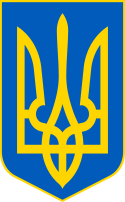 У К Р А Ї Н ААВАНГАРДІВСЬКА СЕЛИЩНА  РАДАОДЕСЬКОГО РАЙОНУ ОДЕСЬКОЇ ОБЛАСТІР І Ш Е Н Н Я    Про передачу в експлуатаційне утримання технічного приміщення (укриття) розташованого в селищі Радісне Одеського району Одеської області	Розглянувши клопотання Відділу капітального будівництва, житлово-комунального господарства, комунального майна Авангардівської селищної ради від 20 січня 2023 року №14, враховуючи висновок постійної комісії селищної ради з питань комунальної власності, житлово-комунального господарства, благоустрою, планування територій, будівництва, архітектури, енергозбереження та транспорту, керуючись ст.ст. 26, 29 ст. 60 Закону України «Про місцеве самоврядування в Україні», відповідно до відповідно до наказу Міністерства внутрішніх справ України 09 липня 2018 року № 579, зареєстрованого в Міністерстві юстиції України 30 липня 2018 р. за №879/32331 «Про затвердження вимог з питань використання та обліку фонду захисних споруд цивільного захисту», з метою забезпечення належного функціонування та утримання  даного технічного приміщення (укриття) в умовах правового режиму воєнного стану, в межах повноважень органу місцевого самоврядування, Авангардівська селищна рада вирішила: Передати комунальному підприємству «Хлібодарське виробниче управління житлово-комунального господарства» в експлуатаційне утримання технічне приміщення (укриття) розташоване в селищі Радісне  Одеського району Одеської області разом з генератором  (бензиновий генератор RB-J-GE 90000 E, інвентарний номер 1014300005). Комунальному підприємству «Хлібодарське виробниче управління житлово-комунального господарства» (т.в.о.директора Вацман С.О.) забезпечити належне функціонування та утримання  даного технічного приміщення (укриття) в умовах правового режиму воєнного стану.№1679-VIIIвід 27.01.2023Контроль за виконанням рішення покласти на постійну комісію Авангардівської селищної ради з питань комунальної власності, житлово-комунального господарства, благоустрою, планування територій, будівництва, архітектури, енергозбереження та транспорту.Селищний  голова		                                 Сергій  ХРУСТОВСЬКИЙ№1679-VIIIвід 27.01.2023